Chair of Service Operations ManagementProf. Dr. Cornelia SchönSupervisor: Titel prename surname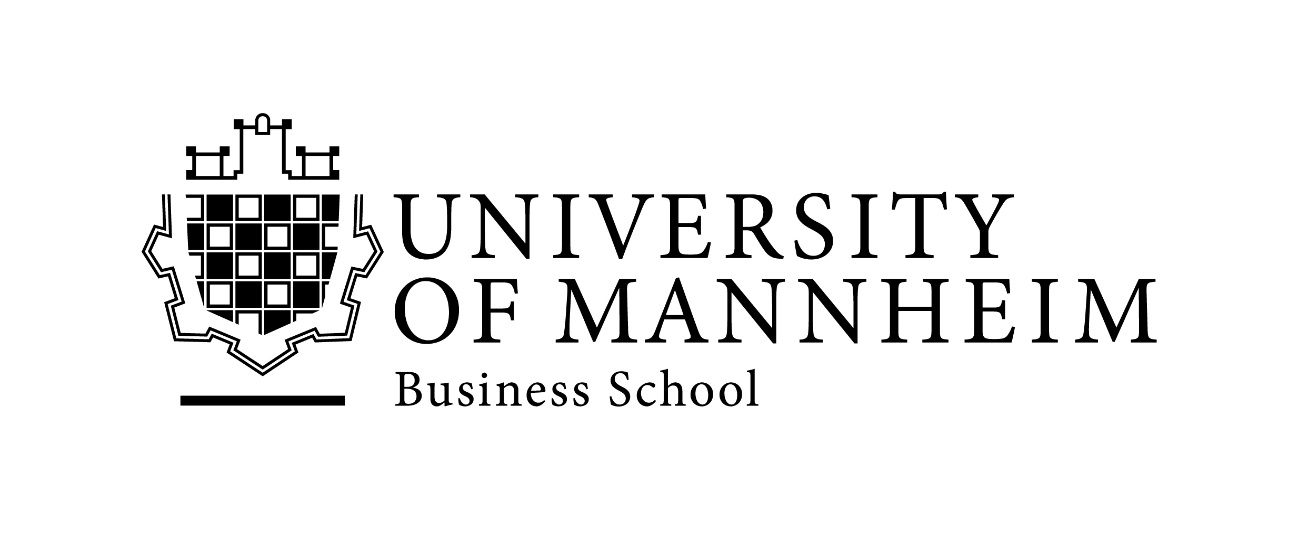 Master-ThesisTitleCandidate in the ”XXX“ programPrename surnameUniversity E-Mail 	XXXXXXXXXMatr. No.		XXXXXXXXXPlace, handover dateAbstractLorem ipsum dolor sit amet, consectetuer adipiscing elit. Maecenas porttitor congue massa. Fusce posuere, magna sed pulvinar ultricies, purus lectus malesuada libero, sit amet commodo magna eros quis urna. Nunc viverra imperdiet enim. Fusce est. Vivamus a tellus.Pellentesque habitant morbi tristique senectus et netus et malesuada fames ac turpis egestas. Proin pharetra nonummy pede. Mauris et orci. Aenean nec lorem. In porttitor. Donec laoreet nonummy augue. Suspendisse dui purus, scelerisque at, vulputate vitae, pretium mattis, nunc. Mauris eget neque at sem venenatis eleifend. Ut nonummy. Fusce aliquet pede non pede. Suspendisse dapibus lorem pellentesque magna. Integer nulla.Donec blandit feugiat ligula. Donec hendrerit, felis et imperdiet euismod, purus ipsum pretium metus, in lacinia nulla nisl eget sapien. Donec ut est in lectus consequat consequat.Etiam eget dui. Aliquam erat volutpat. Sed at lorem in nunc porta tristique.List of FiguresFigure 1: Procedure of FMR	2List of TablesTable 1: Indices and variables in the modell of FMR	2List of AbreviationsExamples:C/D		Confirmation/DisconfirmationEM		Expectation-MaximizationFM		Finite MixtureFMR		Finite Mixture RegressionList of Symbols (Optional)Examples:σ		standard deviationμ		meanC		correlation matrix1 	IntroductionProblem definition and motivationLorem ipsum dolor sit amet, consectetuer adipiscing elit. Maecenas porttitor congue massa. Fusce posuere, magna sed pulvinar ultricies, purus lectus malesuada libero, sit amet commodo magna eros quis urna. Nunc viverra imperdiet enim. Fusce est. Vivamus a tellus.Pellentesque habitant morbi tristique senectus et netus et malesuada fames ac turpis egestas. Proin pharetra nonummy pede. Mauris et orci. Aenean nec lorem. In porttitor. Donec laoreet nonummy augue. Suspendisse dui purus, scelerisque at, vulputate vitae, pretium mattis, nunc. Mauris eget neque at sem venenatis eleifend. Ut nonummy. Fusce aliquet pede non pede. Suspendisse dapibus lorem pellentesque magna. Integer nulla.Donec blandit feugiat ligula. Donec hendrerit, felis et imperdiet euismod, purus ipsum pretium metus, in lacinia nulla nisl eget sapien. Donec ut est in lectus consequat consequat.Etiam eget dui. Aliquam erat volutpat. Sed at lorem in nunc porta tristique. Proin nec augue. Quisque aliquam tempor magna. Pellentesque habitant morbi tristique senectus et netus et malesuada fames ac turpis egestas. Nunc ac magna. Maecenas odio dolor, vulputate vel, auctor ac, accumsan id, felis. Pellentesque cursus sagittis felis.Pellentesque porttitor, velit lacinia egestas auctor, diam eros tempus arcu, nec vulputate augue magna vel risus. Cras non magna vel ante adipiscing rhoncus. Vivamus a mi. Morbi neque. Aliquam erat volutpat. Integer ultrices lobortis eros. Pellentesque habitant morbi tristique senectus et netus et malesuada fames ac turpis egestas. Proin semper, ante vitae sollicitudin posuere, metus quam iaculis nibh, vitae scelerisque nunc massa eget pede. Sed velit urna, interdum vel, ultricies vel, faucibus at, quam. Donec elit est, consectetuer eget, consequat quis, tempus quis, wisi. In in nunc. Class aptent taciti sociosqu ad litora torquent per conubia nostra, per inceptos hymenaeos. Donec ullamcorper fringilla eros. Fusce in sapien eu purus dapibus commodo. Cum sociis natoque penatibus et magnis dis parturient montes, nascetur ridiculus mus. Cras faucibus condimentum odio. Sed ac ligula. Aliquam at eros.Etiam at ligula et tellus ullamcorper ultrices. In fermentum, lorem non cursus porttitor, diam urna accumsan lacus, sed interdum wisi nibh nec nisl. Ut tincidunt volutpat urna. Mauris eleifend nulla eget mauris. Sed cursus quam id felis. Curabitur posuere quam vel nibh.Ambition of the thesisThesis structureFundamentalsBasic termsA1A11A12A13A2Approaches in the literatureA model for optimal pricing Model assumptionsData basisB1Figure 1: 	Procedure of FMR (self-provided)B2Indices and variables used within FMR are listed below in table 1. 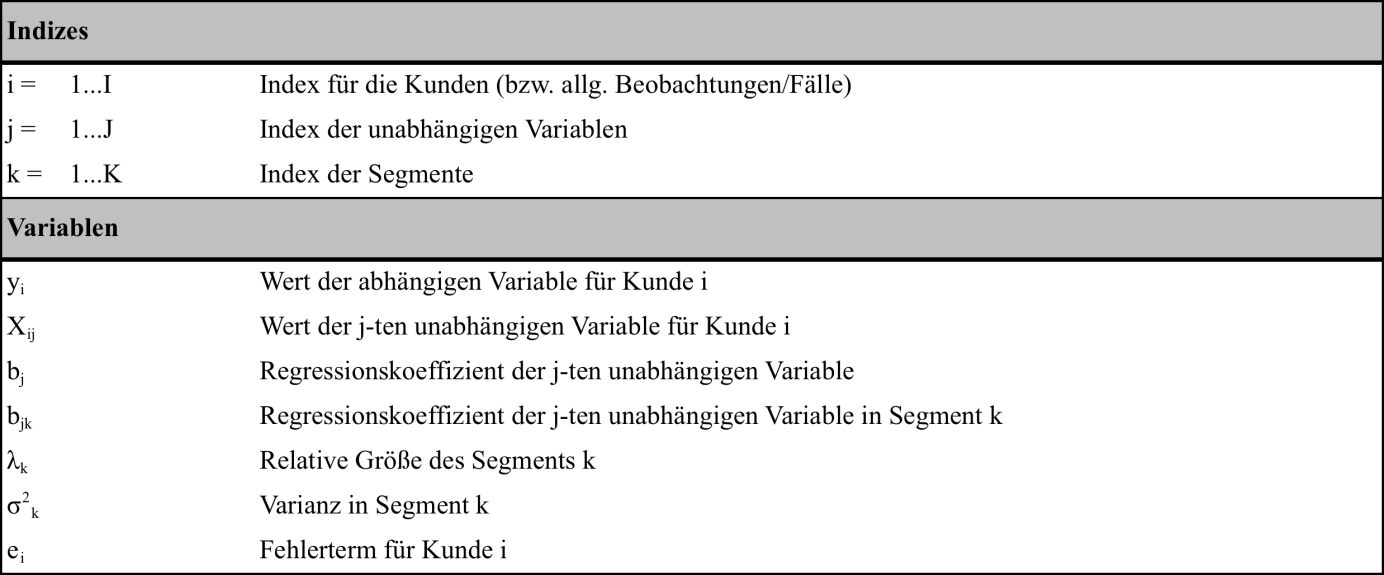 Table 1:	Indices and variables in the modell of FMR Source:	Following DeSarbo/Cron (1988, p. 250ff.)Optimisation model		(3.1)Structure analysis Solution procedure and aspects of implementation Model evaluationCase StudyDiscussion of results Conclusion and future outlookAppendix A: Sozio-demography of praticipants …Appendix B: Source code …Eidesstaatliche Erklärung (Affidavit)Hiermit versichere ich, dass diese Abschlussarbeit von mir persönlich verfasst ist und dass ich keinerlei fremde Hilfe in Anspruch genommen habe. Ebenso versichere ich, dass diese Arbeit oder Teile daraus weder von mir selbst noch von anderen als Leistungsnachweise andernorts eingereicht wurden. Wörtliche oder sinngemäße Übernahmen aus anderen Schriften und Veröffentlichungen in gedruckter oder elektronischer Form sind gekennzeichnet. Sämtliche Sekundärliteratur und sonstige Quellen sind nachgewiesen und in der Bibliographie aufgeführt. Das Gleiche gilt für graphische Darstellungen und Bilder sowie für alle Internet-Quellen.Ich bin ferner damit einverstanden, dass meine Arbeit zum Zwecke eines Plagiatsabgleichs in elektronischer Form anonymisiert versendet und gespeichert werden kann.Place, DateSIGNATUREPrename lastnameAffidavit (translated version for information, not legally binding)I hereby declare that the paper presented is my own work and that I have not called upon the help of a third party. In addition, I affirm that neither I nor anybody else has submitted this paper or parts of it to obtain credits elsewhere before. I have clearly marked and acknowledged all quotations or references that have been taken from the works of others. All secondary literature and other sources are marked and listed in the bibliography. The same applies to all charts, diagrams and illustrations as well as to all Internet resources.Moreover, I consent to my paper being electronically stored and sent anonymously in order to be checked for plagiarism. I am aware that the paper cannot be evaluated and may be graded "failed" ("nicht ausreichend") if the declaration is not made.